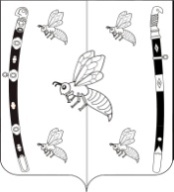 АДМИНИСТРАЦИЯ БЖЕДУХОВСКОГО СЕЛЬСКОГО ПОСЕЛЕНИЯ БЕЛОРЕЧЕНСКОГО РАЙОНАПОСТАНОВЛЕНИЕот 25.04.2022                                                                                     № 25станица БжедуховскаяОб утверждении Положения о создании условий для массового отдыха жителей Бжедуховского сельского поселения Белореченского района и организации обустройства мест массового отдыха населения, включая обеспечение свободного доступа граждан к водным объектам общего пользования и их береговым полосам»          В соответствии с пунктом 15 части 1 статьи 14 Федерального закона от 6 октября 2003 года № 131-ФЗ «Об общих принципах организации местного самоуправления в Российской Федерации», статьи 2 Закона Краснодарского края от 8 августа 2016 года № 3459-КЗ «О закреплении за сельскими поселениями Краснодарского края отдельных вопросов местного значения городских поселений», руководствуясь статьей 32 Устава Бжедуховского сельского поселения Белореченского района, п о с т а н о в л я ю:1. Утвердить Положение о создании условий для массового отдыха жителей Бжедуховского сельского поселения Белореченского района и организации обустройства мест массового отдыха населения, включая обеспечение свободного доступа граждан к водным объектам общего пользования и их береговым полосам (прилагается).2. Общему отделу администрации Бжедуховского сельского поселения Белореченского района обнародовать настоящее постановление в установленном порядке.3. Контроль за выполнением настоящего постановления возложить на заместителя главы Бжедуховского сельского поселения Белореченского района (Борза Т.Н.).4. Постановление вступает в силу со дня его обнародованияГлава Бжедуховского сельского поселенияБелореченского района                                                                В.А. Схапцежук      ПРИЛОЖЕНИЕ                                                                                                       УТВЕРЖДЕНОпостановлением администрации Бжедуховского сельского поселения Белореченского районаот 25.04.2022 № 25ПОЛОЖЕНИЕо создании условий для массового отдыха жителей Бжедуховского сельского поселения Белореченского района и организации обустройства мест массового отдыха населения, включая обеспечение свободного доступа граждан к водным объектам общего пользования и их береговым полосам1. ОБЩИЕ ПОЛОЖЕНИЯ1.1. Настоящее Положение  регулирует вопросы создания условий для массового отдыха жителей Бжедуховского сельского поселения Белореченского района и организации обустройства мест массового отдыха населения, включая обеспечение свободного доступа граждан к водным объектам общего пользования и их береговым полосам на территории Бжедуховского сельского поселения Белореченского района, а также устанавливает полномочия Бжедуховского сельского поселения Белореченского района (далее - администрация) в соответствующей сфере правового регулирования. 1.2. К местам массового отдыха населения относятся территории рекреационного назначения, предусмотренные в генеральном плане муниципального образования, в которые могут включаться участки, занятые озелененными территориями, в том числе лесами, парками, скверами, площадями, прудами, озерами, а также иными территориями общего пользования, предназначенные и используемые для отдыха, туризма, занятий физической культурой и спортом, проведения культурно-развлекательных мероприятий, иных рекреационных целей, в том числе территории, на которых расположен комплекс временных и постоянных сооружений, несущих функциональную нагрузку в качестве оборудования места отдыха.1.3. Под созданием условий для массового отдыха понимается система мер, выполняемых органами местного самоуправления муниципального образования, направленных на удовлетворение потребностей населения муниципального образования в спортивно-оздоровительных, культурно-развлекательных мероприятиях, носящих массовый характер, а также организацию свободного времени жителей муниципального образования.1.4. Под организацией обустройства мест массового отдыха понимается комплекс организационных, природоохранных и иных работ, направленных на поддержание необходимого уровня санитарно-эпидемиологического и экологического благополучия, безопасности и благоустройства мест массового отдыха, включая строительство и эксплуатацию объектов, находящихся на территории мест массового отдыха и не находящихся на территории мест массового отдыха, но предназначенных или используемых при обустройстве мест массового отдыха. 1.5. Решение о создании новых мест для массового отдыха жителей поселения принимается постановлением администрации.Оценка необходимости внесения изменений в перечень мест массового отдыха осуществляется администрацией не реже чем один раз в три года, в том числе с учетом обращений жителей Бжедуховского сельского поселения Белореченского района или организаций, намеренных выполнять работы (оказывать услуги) в местах массового отдыха.1.6. Основанием для отказа в создании места для массового отдыха жителей поселения или прекращение деятельности в существующем месте для массового отдыха жителей является невозможность использования той или иной территории в качестве места массового отдыха жителей поселения или принятого решения о необходимости использования территории места для массового отдыха жителей поселения для других целей. 1.7. На территории Бжедуховского сельского поселения Белореченского района граждане имеют право беспрепятственного посещения общественных мест и мест массового отдыха, за исключением случаев, когда режим использования таких объектов на платной основе определен действующим законодательством Российской Федерации, органами местного самоуправления сельского поселения и условиями договоров. 1.8. Администрация вправе возложить функции по благоустройству и содержанию места массового отдыха на муниципальные учреждения и (или) муниципальные предприятия, созданные в муниципальном образовании. За указанными муниципальными учреждениями и (или) муниципальными предприятиями в установленном порядке закрепляются земельные участки, на которых располагается инфраструктура места массового отдыха.В случае, если объект, находящийся на территории места массового отдыха, и (или) часть места массового отдыха находится в частной собственности или передана во временное владение и (или) пользование физическому или юридическому лицу, благоустройство и содержание территории, прилегающей к объекту, находящемуся на территории места массового отдыха, и (или) части места массового отдыха осуществляется соответствующими физическим или юридическим лицом.1.9. Финансирование расходов по созданию условий для массового отдыха жителей Бжедуховского сельского поселения Белореченского района и организации обустройства мест массового отдыха (за исключением случая, предусмотренного пунктом 1.8. настоящего Положения) осуществляется за счет средств, предусмотренных в бюджете Бжедуховского сельского поселения Белореченского района на очередной финансовый год, а также с привлечением иных источников финансирования, предусмотренных действующим законодательством.2. ПОЛНОМОЧИЯ АДМИНИСТРАЦИИ В СФЕРЕ СОЗДАНИЯ УСЛОВИЙ ДЛЯ МАССОВОГО ОТДЫХА ЖИТЕЛЕЙ, ОРГАНИЗАЦИИ ОБУСТРОЙСТВА МЕСТ МАССОВОГО ОТДЫХА2.1. К полномочиям администрации относится:- мониторинг потребностей населения в массовом отдыхе;- разработка документов территориального планирования с определением территорий, предназначенных для размещения мест массового отдыха;- утверждение перечня мест массового отдыха;- разработка и реализация муниципальных программ в сфере создания условий для массового отдыха жителей Бжедуховского сельского поселения Белореченского района и организации обустройства мест массового отдыха;- организация и выполнение комплексных мер по обустройству мест массового отдыха, в том числе осуществление строительства объектов в местах массового отдыха и обеспечение содержания имущества, предназначенного для обустройства мест массового отдыха и находящегося в муниципальной собственности;- создание в пределах своих полномочий условий для организации торгового обслуживания, общественного питания и предоставления услуг в местах массового отдыха;- принятие мер для предотвращения использования мест массового отдыха, представляющих опасность для здоровья населения;- осуществление иных полномочий в соответствии с действующим законодательством Российской Федерации, Краснодарского края и муниципальными правовыми актами. 3. ОРГАНИЗАЦИЯ ОБУСТРОЙСТВА И ИСПОЛЬЗОВАНИЯ МЕСТ МАССОВОГО ОТДЫХА3.1. На территории места массового отдыха могут быть выделены следующие функциональные зоны: - зона отдыха;- зона обслуживания;- спортивная;- зона озеленения;- детский сектор;- пешеходные дорожки.3.2. Места массового отдыха (их отдельные функциональные зоны) могут иметь инженерное обустройство, включающее водоснабжение и водоотведение, электроснабжение, места для оказания первой медицинской помощи, стоянки транспортных средств.Места массового отдыха оборудуются туалетами с водонепроницаемыми выгребами.3.3. Обустройство мест массового отдыха (их отдельных функциональных зон) осуществляется в соответствии с проектами комплексного благоустройства мест массового отдыха, разрабатываемыми в соответствии с документами территориального планирования Бжедуховского сельского поселения Белореченского района.3.4. Проекты комплексного благоустройства мест массового отдыха могут предусматривать:- улучшение технического состояния и внешнего вида пешеходных дорожек, тротуаров, стоянок автомобилей, физкультурно-оздоровительных площадок, площадок для аттракционов;- размещение временных павильонов, киосков, навесов, сооружений для мелкорозничной торговли и других целей;- размещение малых архитектурных форм, произведений монументально-декоративного искусства;- озеленение;- таблички с размещением информации;- цветовое решение застройки, освещение и оформление прилегающей территории.3.5. Благоустройство и содержание мест массового отдыха, в состав которых входит водный объект, осуществляются в соответствии с требованиями, установленными федеральным и региональным законодательством.4. ОСНОВНЫЕ ТРЕБОВАНИЯ К ИСПОЛЬЗОВАНИЮ МЕСТ МАССОВОГО ОТДЫХА	4.1 В местах массового отдыха допускаются следующие виды рекреационного использования: отдых населения, массовые гуляния, проведение детских праздников, купание, катание на маломерных плавательных средствах, водный спорт, спортивные игры, аттракционы и другие виды рекреационного использования.4.2. Граждане имеют право беспрепятственного посещения мест массового отдыха на территории Бжедуховского сельского поселения Белореченского района, за исключением случаев, когда за пользование объектами, находящимися на территории места массового отдыха, в том числе инвентарем, установлена плата.4.3. Граждане в местах массового отдыха обязаны соблюдать общественный порядок, поддерживать чистоту, бережно относиться к объектам инфраструктуры мест массового отдыха и соблюдать иные требования, предусмотренные действующим законодательством Российской Федерации, Краснодарского края и муниципальными правовыми актами.4.4. Проведение культурно-массовых мероприятий в местах массового отдыха осуществляется в соответствии с законодательством.